MARCH FOR MEALS 2015 SPONSORSHIP OPPORTUNITYMeals on Wheels of Northwest Michigan Community Action Agency (NMCAA) is participating in its 2nd Annual March for Meals Campaign, a national effort initiated by Meals on Wheels Association of America, to raise awareness of senior hunger and encourage action on the part of local communities. Hundreds of Senior Nutrition Programs across the United States, like Meals on Wheels of NMCAA, promote March for Meals through partnerships with local businesses, fundraising initiatives, and volunteer recruitment. We invite you to become a March for Meals 2015 Campaign Sponsor. All funds raised go directly towards providing hot, nutritious meals “and so much more” to homebound seniors in your community. The March for Meals 2015 Campaign will include: Community Champions Week, Ride-along with volunteers: March 16th – 20th, 2015 Last year, supporters experienced the impact of their contributions and gained significant publicity.  THINK SPRING! With Meals on Wheels Fundraiser at Moomers: Saturday, March 21st, 2015Last year, over 900 people attended the Meals on Wheels at Moomers event! Sip and Dab Fundraiser: Date TBA. Join this hot trend to paint, sip, eat, and mingle for a good cause!  Publicity to inspire donations throughout the month! Last year, wide-spread publicity included: WTCM, WCCW, 7&4 News, 9&10 News and Ticker! This local support is more crucial now than ever before! We look forward to your partnering with us to help homebound seniors in your community!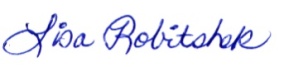 Lisa Robitshek, Manager, Meals on Wheels of NMCAA  w) (231) 346-2112; c) 231-409-0039; lrobitshek@nmcaa.net About Meals on Wheels of NMCAA Last year, Meals on Wheels of provided approximately 160,000 well-balanced meals and “so much more”, delivering vital nutrition, compassion, security, and independence to over 1,100 homebound seniors in Grand Traverse, Leelanau, Manistee, Missaukee, and Wexford counties. Visit www.mealswheelslove.org.About Meals On Wheels Association of America The Meals On Wheels Association of America is the only national organization and network dedicated solely to ending senior hunger in America. The Association is the oldest and largest organization composed of and representing local, community-based Senior Nutrition Programs in all 50 states as well as the U.S. territories.  More than 5,000 local Meals on Wheels Programs leverage a dedicated army of two million volunteers who day-in and day-out create an efficient and caring way to keep America’s seniors independent, healthy and able to live in their own homes. Visit mowaa.org.MARCH FOR MEALS 2015 SPONSOR BENEFITS Thank you for partnering with Meals on Wheels and helping homebound seniors in your community!MARCH FOR MEALS 2015 SPONSORSHIP FORMName: Organization: Address: City, State, Zip: Phone: Email: 	Website: SPONSORSHIP LEVEL (Please choose one)Please see Sponsorship Opportunities page for Sponsorship BenefitsComplete Sponsorship Form by February 23, 2015. Email to lrobitshek@nmcaa.net or mail to address below. (Note: Sponsorship forms received by February 23, 2015 will be included in print publicity.)Payment options: ___ Payment enclosed (Please make check payable to Meals on Wheels and mail to address below.) ___ Pay online at www.mealswheelslove.org ___ Please bill/send invoice Please email a High-Resolution Logo (300dpi) to be included in our publicity to lrobitshek@nmcaa.netWe invite you to participate in our Community Champions Week to accompany a Meals on Wheels driver to see the impact of your contribution. Please mark your top 3 date preferences and we will contact you to confirm: __Mon 3/16/15; __Tue 3/17/15; __Wed 3/18/15; __Thu 3/19/15; __Fri, 3/20/15; __Unable to attend. ___I would like to explore other ways to help, i.e. Volunteer or recruit volunteers for Moomers fundraiser on March 21, 2015; Help with March for Meals publicity; Coordinate a fundraising activity, etc. Thank you for partnering with Meals on Wheels and helping homebound seniors in your community!$5,000 Sponsorship Level    (provides 760 meals) *Featured on NMCAA agency sign
*Featured in two monthly newsletters (1,000 seniors each), with an article describing company’s services*List as a funding source on Meals on Wheels website
*List as a funding source on social media
*Check presentation and photo opportunity
*Special recognition in March for Meals publicity 
*Invited to participate in the Community Champions Week$1,000 Sponsorship Level    (provides 152 meals)
*Featured in two monthly newsletters (1,000 seniors each)*List as a funding source on Meals on Wheels website*List as a funding source on social media
*Check presentation and photo opportunity
*Special recognition in March for Meals publicity 
*Invited to participate in the Community Champions Week$2,500 Sponsorship Level    (provides 380 meals)
*Featured in two monthly newsletters (1,000 seniors each), with a brief description of company’s services *List as a funding source on Meals on Wheels website
*List as a funding source on social media
*Check presentation and photo opportunity
*Special recognition in March for Meals publicity 
*Invited to participate in the Community Champions Week$500 Sponsorship Level    (provides 76 meals)
*List as a funding source on Meals on Wheels website*List as a funding source on social media*Check presentation and photo opportunity
*Special recognition in March for Meals publicity 
*Invited to participate in the Community Champions Week___	$5,000 Level ___	$2,500 Level ___	$1,000 Level ___	$500 Level ___	I prefer a Donation rather than a Sponsorship. Please choose your amount____________________. 